Publicado en Madrid el 22/04/2019 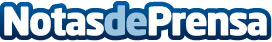 El Registro de la Jornada de Trabajo entra en vigor el 12 de Mayo de 2019El Registro de la Jornada de Trabajo ha sido modificado al amparo del RDL 8/2019, de medidas urgentes de protección social y de lucha contra la precariedad laboral en la jornada de trabajo. Además, esta norma ha sido aprobada por la Diputación Permanente del Congreso de los Diputados el pasado 3 de abril, dado que las Cortes están disueltas con motivo de la convocatoria a Elecciones Generales del próximo 28 de abrilDatos de contacto:Joaquín LópezDtr. Marketing y Comunicación en Arrabe Integra915489540Nota de prensa publicada en: https://www.notasdeprensa.es/el-registro-de-la-jornada-de-trabajo-entra-en Categorias: Nacional Derecho Finanzas Recursos humanos Consultoría http://www.notasdeprensa.es